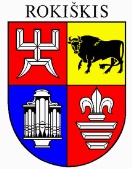 ROKIŠKIO RAJONO SAVIVALDYBĖS ADMINISTRACIJOS DIREKTORIUSĮSAKYMASDĖL ĮGALIOJIMŲ SUTEIKIMO2024 m. balandžio 29 d. Nr. AV-286RokiškisVadovaudamasis Rokiškio rajono savivaldybės administracijos nuostatų, patvirtintų Rokiškio rajono savivaldybės tarybos 2024 m. vasario 15 d. sprendimu Nr. TS-34 „Dėl Rokiškio rajono savivaldybės administracijos nuostatų patvirtinimo“ 31.7. papunkčiu, Lietuvos Respublikos Civilinio kodekso 2.140 str., Civilinio proceso kodekso 56 str.:1. Į g a l i o j u Eveliną Kazlauskaitę – Teisės ir personalo skyriaus vyriausiąją specialistę:1.1. atstovauti Rokiškio rajono savivaldybės administraciją civilinėse ir administracinėse bylose, su visomis teisėmis, įstatymo suteiktomis ieškovui, pareiškėjui, atsakovui, trečiajam asmeniui, suinteresuotam asmeniui;1.2. rengti ir pasirašyti ieškinius, pareiškimus, prašymus, skundus, teikiamus teismams Rokiškio rajono savivaldybės administracijos vardu; 1.3. susipažinti su bylos medžiaga (įskaitant elektroninę bylą), daryti ir gauti jos išrašus ir kopijas (skaitmenines kopijas);1.4. reikšti nušalinimus, teikti įrodymus, dalyvauti tiriant įrodymus, užduoti klausimus kitiems dalyvaujantiems byloje asmenims, liudytojams ir ekspertams, pateikti , duoti teismui paaiškinimus žodžiu ir , teikti savo argumentus ir samprotavimus visais bylos nagrinėjimo metu kylančiais klausimais, prieštarauti kitų dalyvaujančių byloje asmenų , argumentams ir samprotavimams;1.5. gauti teismo sprendimų, įsakymų, nutarčių ar nutarimų patvirtintas kopijas (skaitmenines kopijas), apskųsti teismo sprendimus bei nutartis;1.6. pakeisti ieškinio pagrindą arba dalyką, padidinti ar sumažinti ieškinio reikalavimus, atsisakyti ieškinio, pripažinti ieškinį, sudaryti taikos sutartį, naudotis kitomis procesinėmis teisėmis, kurias šalims suteikia Lietuvos Respublikos civilinio proceso kodeksas bei Lietuvos Respublikos administracinių bylų teisenos įstatymas;2. N u s t a t a u, kad šis įsakymas galioja iki 2027 m. balandžio 1 d. Administracijos direktorius			Valerijus Rancevas Evelina Kazlauskaitė